‘Tis the Season……Tis the season of hustle and bustle; deck the halls and fa-la-la-la-la-la- Speaking of la-la-la, our fall concert was a huge success thanks to our Director, Mr. Dave Cowell, our talented kids, and the help from so many parents. Parents are the key to making every concert and every event a success! With fall now behind us, it’s time to turn our attention to the winter concert, fundraising, and upcoming events. We’re sure there’s plenty of opportunities for parent involvement in the coming weeks. Keep reading and get yourself all wrapped up in all thing’s chorus  Spirit Nights There’s no end to the fun in the weeks ahead. We have Spirit Nights in the works and will be announcing dates, times and locations soon.  For those who may not know, Spirit Nights, are held monthly at local restaurants. Families are encouraged to attend, but it’s strictly volunteer. It’s a great time to meet up with other parents, have some family time, or pick up something to go. On the designated day/evening, we’ll provide you with a flyer that gets handed to the cashier with your purchase. In return we receive a portion of the total sales, making this not only a great time, but a great fundraiser, doing something you probably do already. Our spirit nights fund the scholarships given to deserving seniors at the end of the school year. Last year we were able to award every senior a scholarship. Why not make that possible every year?  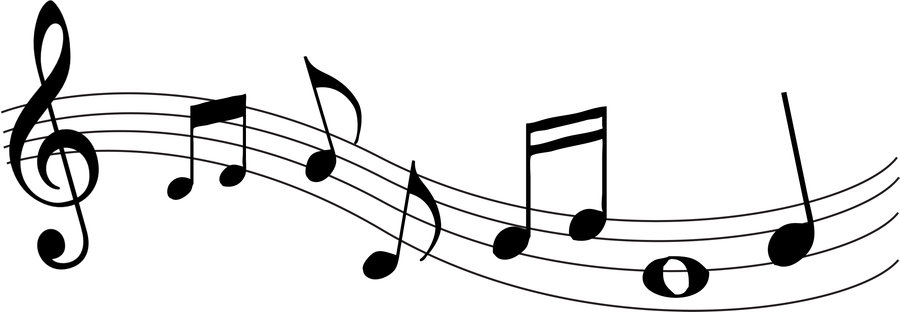 Did you know, we have musical roads/There’s a highway in Lancaster, California that plays the “William Tell Overture”—or the theme from “The Lone Ranger”—whenever cars drive over it at 55 mph. Yes, roads that sing!Winter is coming…Our winter concert will be held December 19 at 7:00pm. Doors open at 6:30. We’d like to offer something new! By now, most of you should be aware of the concert flower sales. We’d like to offer pre-order flower sales. Flowers will be available for $5.00 per bouquet if ordered by December 17, 12:00pm.  They can be ordered online by credit card and through PayPal. We’ll have additional flowers available, in limited quantity, at the concert for $6.00. Order early to insure your chorus star isn’t left out and save yourself a buck!! Bouquets will contain at least 3 flowers and greenery; and will be wrapped and tied with a ribbon to give it that special touch.!Let’s Talk About Fundraising!The Applebee’s fundraiser has begun! Students can sell tickets for a pancake breakfast held at Applebee’s on Grassfield Pkwy on January 5, 8;00am -11:00. Tickets sold by students will earn $8.00 each towards the Atlanta Spring trip. There will be raffle baskets with proceeds going towards scholarships as well as tip jars for additional donations. Student will serve food and clean tables to help earn their way. If we’re lucky, students will grace us with their vocal talents, and, come ‘on, we know they will!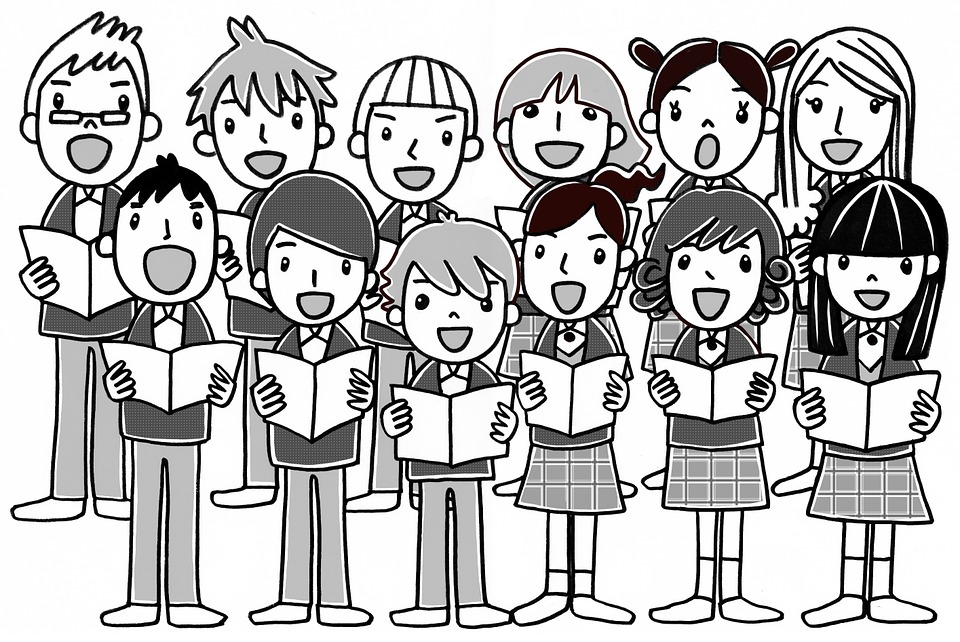 Tickets will also be available for purchase at the Winter Concert.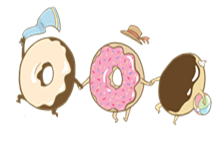 Krispy Kreme Donuts Fundraiser will begin on January 15, and run through January 31. We’ll be selling certificates good for one dozen glazed donuts for $9.00. Of that, each student will earn $4.50.  I’ve been assured that, if you’re like me, you’ll be able to upgrade to those delicious jelly filled, or chocolate topped when you visit your local Krispy Kreme. There’ll be a small fee.Did you know?   Hunting unicorns is legal in Michigan?Lake Superior State University in Michigan offers a unicorn hunting license. Unsurprisingly, the “chief herald of the Unicorn Hunters” was once quoted saying: “The pursuit of the unicorn is a lonely quest.” Popcorn!!There’s a  popcorn fundraiser right around the corner, January 15-31 to run alongside the donuts. More information will be coming out about this soon, but I know for a fact this stuff is out of this world! I think I’ve heard some chatter about a garage sale too! Hopefully, the new year will bring us up-to-date on that. For more information on these, and any  event, don’t forget, you can always check our website: HickoryChorus.comIn the Next IssueLook for an update on the fundraisers, concert dates, and more.There are many more features we’d like to add. Maybe something about the music being worked on in class, questions and answers, or anything that helps keeps us all informed.  We can include information about performance assessments, extra activities, etc. We’d even like to have a section of contributions from the kids.There are so many directions this could go, so if you have suggestions, let me hear about them. 😊Lisa Smith: LisaMarieS6886@gmail.comI hope you’ve enjoyed our first newsletter—a work in progress.To be continued January 2019 One more for the road:Did you know?The Cookie Monster has a real name         It’s Sid. No, seriously.December 2018Volume 1, Issue 1December 2018Volume 1, Issue 1Inside this IssueInside this Issue1Introduction1Concert and Sprit Nights2Fundraising and Unicorns3Looking Forward3Cookie MonsterHickory High School Choral ParentsHickory High School Choral Parents